О внесении изменений в Административный регламент предоставления муниципальной услуги «Предоставление жилых помещений фонда коммерческого использования», утвержденный постановлением администрации Верхнесалдинского городского округа от 22.01.2014 № 213Руководствуясь решением Думы городского округа от 30.01.2013 № 107 «Об утверждении Положения о муниципальных правовых актах Верхнесалдинского городского округа»,ПОСТАНОВЛЯЮ:1. Внести в Административный регламент предоставления муниципальной услуги «Предоставление жилых помещений фонда коммерческого использования», утвержденный постановлением администрации Верхнесалдинского городского округа от 22.01.2014 № 213 «Об утверждении Административного регламента предоставления муниципальной услуги «Предоставление жилых помещений фонда коммерческого использования» (в редакции постановлений администрации Верхнесалдинского городского округа от 15.07.2014 № 2285, от 25.12.2014 № 4036, от 01.07.2016 № 2144, от 31.01.2017 № 398, от 09.08.2017 № 2298, от 04.06.2019 № 1802, от 10.09.2019 № 2608) следующие изменения: 1) пункт 3 главы 1 дополнить подпунктом 3) следующего содержания: «3) граждане, относящиеся к категории детей-сирот и детей, оставшихся без попечения родителей, состоящие на учете в качестве нуждающихся в жилых помещениях государственного специализированного жилищного фонда Свердловской области.»;2) пункт 24 главы 2 дополнить подпунктом 8) и подпунктом 9) следующего содержания:«8) ходатайство Управления социальной политики Министерства социальной политики Свердловской области № 22 (для лиц из числа детей-сирот и детей, оставшихся без попечения родителей, состоящих на учете в качестве нуждающихся в жилых помещениях государственного специализированного жилищного фонда Свердловской области);9)  справка из Управления социальной политики Министерства социальной политики Свердловской области № 22, что гражданин состоит на учете как нуждающийся в жилом помещении государственного специализированного жилищного фонда Свердловской области (для лиц из числа детей-сирот и детей, оставшихся без попечения родителей, состоящих на учете в качестве нуждающихся в жилых помещениях государственного специализированного жилищного фонда Свердловской области).».2. Настоящее постановление опубликовать в официальном печатном издании «Салдинская газета» и разместить на официальном сайте Верхнесалдинского городского округа http://v-salda.ru .3. Настоящее постановление вступает в силу после его официального опубликования.4. Контроль за исполнением настоящего постановления возложить на заместителя главы администрации по управлению социальной сферой                       А.П. Сенчева.Глава Верхнесалдинского городского округа                                                                                       А.В. Маслов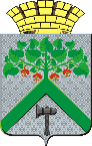 АДМИНИСТРАЦИЯВЕРХНЕСАЛДИНСКОГО  ГОРОДСКОГО  ОКРУГАПОСТАНОВЛЕНИЕАДМИНИСТРАЦИЯВЕРХНЕСАЛДИНСКОГО  ГОРОДСКОГО  ОКРУГАПОСТАНОВЛЕНИЕАДМИНИСТРАЦИЯВЕРХНЕСАЛДИНСКОГО  ГОРОДСКОГО  ОКРУГАПОСТАНОВЛЕНИЕот______________ №_____________г. Верхняя Салда